Raudi krossinnAlþjóðaráð Rauda krossins (ICRC) var stofnað 20.  október 1863 og Alþjóðasamband landsfélaga Rauda krossins og Rauda hálfmánans var stofnað árið 1919.  Stofnandi Rauda krossins var Svisslendingurinn Henry Dunant.Alþjóðaráð Rauda krossins ICRCAlþjóðaráð  Rauda krossins (ICRC) var stofnað 20.  október 1863 og Alþjóðasamband landsfélaga Rauda krossins og Rauda hálfmánans var stofnað árið 1919.  Stofnandi Rauda krossins var Svisslendingurinn Henry Dunant.Alþjóðlegt hjálparstarf Rauda krossins á Íslandi nær á hverju ári til þúsunda fórnarlamba hamfara, ófriðar og örbirgðar um allan heim.  Á Íslandi miðast starf Rauda  krossins að því að bæta og efla íslenskt samfélag og bregðast við á neyðarstundu.  Raudi krossinn er hluti af almannavörnum ríkisins og hefur þannig viðamiklu hlutverki að gegna þegar vá ber að garði í samstarfi við önnur hjálparsamtök og stofnanir ríkisins sem eru einnig hluti af almannavörnum.  Raudi krossinn á Íslandi er samansettur af 42 deildum sem staðsettar eru hringinn í kringum landið ásamt landsskrifstofu sem hefur aðsetur í Reykjavík.AlþjóðahreyfinginEin  mesta orrusta í styrjöldinni milli Austurríkismanna og Frakka um miðbik 19.  aldar átti sér stað á völlunum við Solferino á Norður-Ítalíu árið 1859.  Þar börðust liðlega 300 þúsund manns og undir lokin lágu um 40 þúsund í valnum fallnir eða særðir.Ungur svissneskur kaupsýslumaður, Henry Dunant að nafni, átti leið um héraðið á sama tíma og það sem hann sá fékk mikið á hann.  Hann tókst á hendur að skipuleggja hjálparstarf á vígvellinum með aðstoð kvenna úr nærliggjandi þorpum en  hjúkrunarsveitir hersins voru óskipulagðar og réðu engan veginn við verkefnið.  Hjálparstarfið fór fram undir kjörorðinu "Tutti fratelli" eða „allir eru bræður." Þetta þýddi að hjálparliðið kom öllum særðum hermönnum á vígvellinum til hjálpar án tillits til þess hvaða liði þeir tilheyrðu.  Þarna birtist í hnotskurn það hlutleysi sem alla tíð síðan hefur einkennt starfsemi Rauda krossins.MerkinÞremur  árum eftir þessa atburði kom út bók eftir Dunant sem hann nefndi „Minningar frá Solferino." Þar lýsir hann framgangi orrustunnar og stingur upp á því í kjölfarið að reynt verði að stemma stigu við hörmulegum afleiðingum styrjalda með því annars vegar að þjálfaðar yrðu hjálparsveitir sem hægt yrði að send á vettvang komi til styrjaldar og hins vegar að ríki heims skuldbindi sig til þess að veita sveitunum friðhelgi á vígvellinum gegn því að þær starfi fullkomlega  hlutlaust og liðsmenn þeirra beri ekki vopn.Á árunum eftir stofnun Alþjóðaráðsins voru mynduð landsfélög Rauda krossins, eitt í hverju landi.  Fljótlega kom í ljós að ríki þar sem íslam var ríkjandi trú gátu ekki sætt sig við að nota raudan kross sem sitt merki og þau tóku flest upp raudan hálfmána.  Bæði merki hafa notið viðurkenningar síðan 1876.Viðburðir með umsækjendum um alþjóðlega vernd (2017):		Klst.  í sjálfboða-	Fjöldi
Mánuður	Fjöldi viðburða	liðavinnu	sjálfboðaliðaJanúar		33	148	75Febrúar		32	168	88Mars		46	314,5	151Apríl		25	133,5	67Maí		30	129,5	62Júní		28	130	70Júlí		27	215	65Ágúst		29	145	72September		51	253,5	109Október		57	288	126Nóvember		62	324,5	161Desember		31	156,5	70Raudi kross ÍslandsMeðlimir á ÍslandiFélagar yfir 20.000	Mannvinir 12.000	Sjálfboðaliðar 3.000MannúðVeita þeim  sem særst höfðu á orrustuvelli hjálp án manngreinarálitsKoma í veg fyrir og létta  þjáningar fólks hvar sem það er stattVernda líf og heilsu og tryggja virðingu fyrir mannlegu lífiÓhlutdrægniEngin munur á milli manna eftir þjóðerni þeirra, trúarbrögðum, kyni, stétt eða stjórnmálaskoðunumReyna að draga úr þjáningum einstaklingaHlutleysiGæta hlutleysis í ófriði og aldrei taka þátt í deilum vegna  stjórnmála, uppruna eða trúarbragðaSjálfstæðiHreyfingin er sjálfstæðSjálfboðin þjónustaHreyfingin er borin uppi af sjálfboðnu hjálparstarfiMannúðarlög Alþjóðleg mannúðarlög miða að því lina þjáningar fólks í stríðiVenjuréttur alþjóðlegra mannúðarlaga er samansafn af reglum sem má draga af tilteknum venjumLandsnefnd breiðir út þekkingu á alþjóðlegum mannúðarréttiGenfarsáttmálinn takmarkar stríðsrekstur á ýmsan háttTöfluyfirlitMyndayfirlit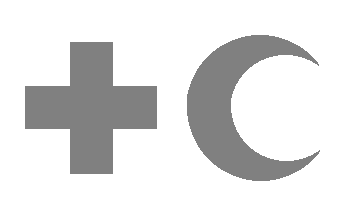 Hreyfing Rauda krossins og Rauda hálfmánans er útbreiddasta og fjölmennasta mannúðarhreyfing heims með starfsemi í flestum ríkjum.  Tilgangur hreyfingarinnar er að vernda líf og heilsu berskjaldaðra hópa og tryggja virðingu fyrir mannlegu lífi.  Hreyfingin byggist á sjálfboðnu starfi.Landsfélög Rauda krossins og Rauda hálfmánans veita aðstoð og dreifa hjálpargögnum í hverju landi fyrir sig.  Þannig tryggir Raudakrosshreyfingin að hjálpin komist beint til skila til þeirra hópa sem mest þurfa á aðstoð að halda.  Landsfélög Rauda krossins og Rauda hálfmánans eru 190 en einungis eitt Rauda kross félag má starfa í hverju landi.  Saman mynda Alþjóðaráð Rauda krossins, Alþjóðasambandið og landsfélögin, alþjóðahreyfingu Rauda krossins og Rauda hálfmánans.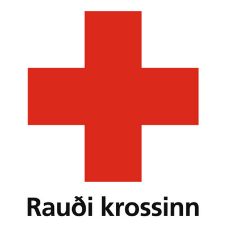 